STRATEGIC GOALS CHECKLIST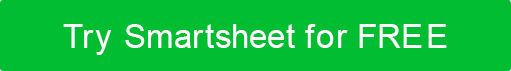 Creating and Ensuring Program Strategic ValueHere's a checklist to help you create programs that focus on the strategic goals of an organization.Assess Strategic NeedsAssess areas of your organization where important processes, products, 
or services are not aligned with your organization's strategic goals.Formulate the Right ProgramEnvision and formulate a program that can help your organization make that alignment happen.Establish the Right GoalsEstablish goals and measurable objectives for that program so that you can assess whether it is improving that alignment. Make sure the goals and objectives are realistic and attainable and that they focus on overall business strategy and results, not on incremental deliverables.Continually AssessEnsure that you evaluate the program and its objectives throughout the program — continually or at regular, short intervals. You can't wait too long to evaluate programs and objectives because you must make needed adjustments to the program as it operates.Formulate the Right ProgramEnvision and formulate a program that can help your organization make that alignment happen.DISCLAIMERAny articles, templates, or information provided by Smartsheet on the website are for reference only. While we strive to keep the information up to date and correct, we make no representations or warranties of any kind, express or implied, about the completeness, accuracy, reliability, suitability, or availability with respect to the website or the information, articles, templates, or related graphics contained on the website. Any reliance you place on such information is therefore strictly at your own risk.